Erfassung Stammdaten für MitgliederSC Schwarz Weiss Bregenz 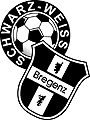 Sehr geehrtes Vereinsmitglied,wir bitten Dich diesen Erfassungsbogen sorgsam und gut lesbar auszufüllen. Diese Angaben benötigt der Verein zur Datenerfassung im VereinsAssistant. Im VereinsAssistant werden alle Mitgliedsdaten verwaltet. Sämtliche Daten werden zur Erfüllung vereinsgemässer Aufgaben und Pflichten, wie z.B. Meldung von aktiven Vereinsmitgliedern zu Wettkämpfen, Meldung an die für den Verein zuständigen Verbände verwendet.                                  □      Abgleich der Daten für bereits bestehende Mitgliedschaft                                 □      Beantragung und Aufnahme einer neuen MitgliedschaftName, Vorname: _______________________________________________________________________Geburtsdatum:    _______________                 Nationalität: ______________________________________ Straße:                  _______________________________________________________________________ PLZ, Wohnort:     ________     _____________________________________________________________Tel:                        ________________________  E-Mail: ________________________________________Tel Eltern:             ________________________ E-Mail Eltern: ___________________________________(Nur bei Minderjährigen)Mitglied seit:       ________________________ (bei bestehender Mitgliedschaft)Mannschaft:        __________________Für die Mitgliedschaft gelten die Statuten des Vereins. Diese erkenne ich mit meiner Unterschrift an und verpflichte mich zur pünktlichen Zahlung des Vereinsbeitrages auf nachfolgendes Bankkonto:Raiffeisenbank BregenzIBAN:  AT69 3700 0000 0574 0006Swift:  RVVGAT2BIch erkläre mit damit einverstanden, dass der Verein die von mir gemachten Angaben im Rahmen der Mitgliederverwaltung speichert und sie ausschließlich für vereinsinterne Zwecke verwendet, sowie Name, Vorname, Foto, Geburtstag auf der Homepage und in den sozialen Medien anführen darf. Aufgrund der Datenschutzgrundverordnung (DSGVO) und des österr. Datenschutzgesetzes (DSG) idF Datenschutzanpassungsgesetz 2018 stimme ich der Verarbeitung meiner personenbezogenen Mitgliederdaten (Name, Adresse, Geb. Datum, Tel. Nr. Mailadresse, …) als Mitglied des oben genannten Vereines zu.Ihre gespeicherten Daten werden gelöscht, sobald sie für den Zweck der Verarbeitung nicht mehr erforderlich sind bzw. unmittelbar nach dem endgültigen Ausscheiden des jeweiligen Mitglieds aus dem Verein.Sie haben das Recht gemäß Artikel I 5ff DSGVO, jederzeit Auskunft über die über Sie gespeicherten Daten zu verlangen sowie bei Unrichtigkeit der Daten die Berichtigung oder bei unzulässiger Datenspeicherung die Löschung Ihrer Daten zu verlangen. Ferner können -sie der Speicherung und Verarbeitung Ihrer -Daten in schriftlicher Form, gerne auch per Mail (vorstand@sw-bregenz.at) mit Wirkung für die Zukunft widersprechen.Mit Ihrer Unterschrift erteilen Sie uns Ihre Zustimmung zur Erhebung, Speicherung und Verarbeitung Ihrer persönlichen Daten zu den oben geschilderten Vereins-Zwecken.Wir als Eltern des minderjährigen Vereinsmitglieds übernehmen hiermit die selbstschuldnerische Bürgschaft für alle Mitglieds- und Sonderbeiträge unseres Kindes. Ort, Datum:  _______________________________________________________________                  ____________________________________(Unterschrift Mitglied)                                                           (Unterschrift des Erziehungsberechtigten)                                                                                                                    - Nur bei Minderjährigen -        